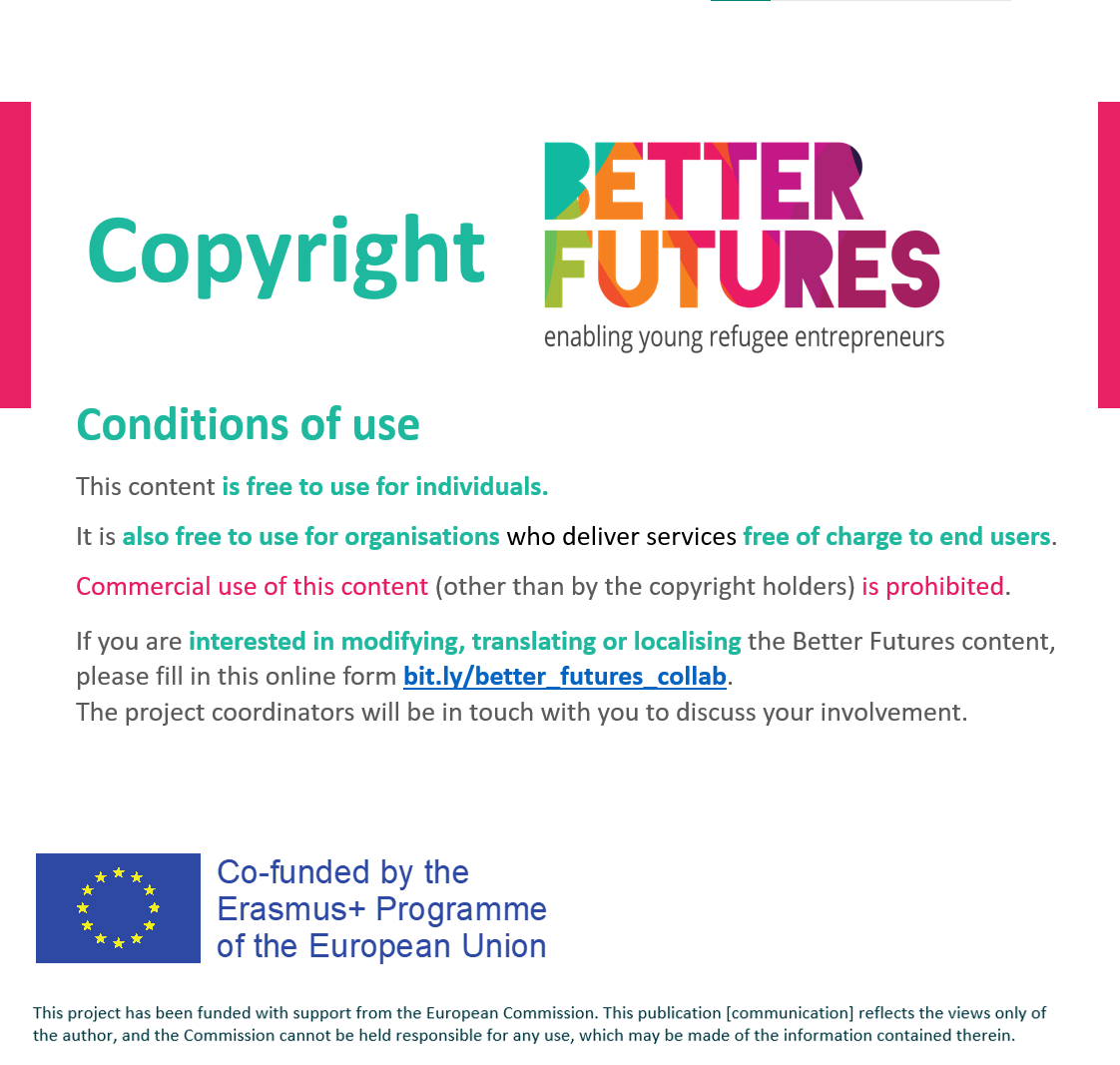 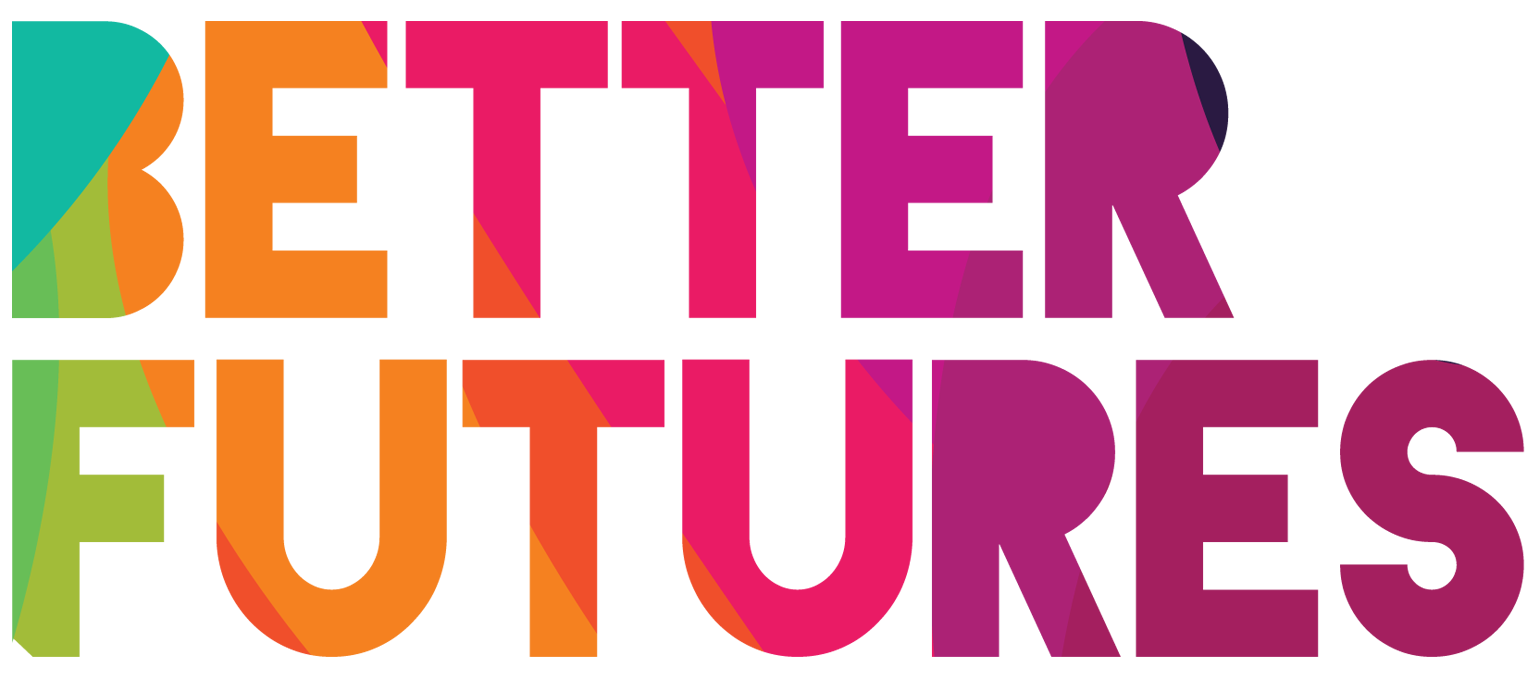 🌠INSPIRE ▶️ lien vers la série complèteD'abord, regardez la vidéo 🔻🎯 Objectifs de cette activité :Mon activitéPourquoi l'esprit d'entreprise ?⏳ Cette activité prendra environ 1 heure pour les parties 1-3& 
environ 4 h pour les parties 4-6💬🗨️ Format : Cette activité peut être réalisée de différentes manières :Avec un mentor, un coach ou un ami 
⭐recommandéPar vous-mêmeEn groupe : chacun d'entre vous le fait, partage et donne son avis.Pour que vous réfléchissiez à ce qui vous exciterait 
à l'idée de devenir un entrepreneur.Pour que vous réfléchissiez à d'autres possibilités de carrière que l'entrepreneuriat.Pour que vous puissiez comparer l'entrepreneuriat 
par rapport à ces autres parcours professionnelsPour que vous puissiez commencer à travailler sur un choix d'
orientation professionnelle qui corresponde à vos besoins et à vos désirs.   ⁉️ Comment réaliser l'activité (✅ cocher les cases lorsque vous avez réalisé chaque étape).   ⁉️ Comment réaliser l'activité (✅ cocher les cases lorsque vous avez réalisé chaque étape).1️⃣ Décidez si vous voulez faire cette activité seul, avec un soutien individuel ou en groupe.2️⃣ Voir la vidéo de cette activité3️⃣ Réfléchissez un instant : Qu'est-ce qui a motivé 
Fatma à prendre le chemin de l'entrepreneuriat ?4️⃣ Lisez, réfléchissez et remplissez chaque partie 
du modèle d'activité ci-dessous.5️⃣Une fois que vous avez réalisé les parties 1 à 3 de l'activité, réfléchissez à qui, dans votre réseau, a une réelle expérience en tant qu'entrepreneur. Il peut s'agir d'une ou plusieurs personnes. Décidez qui contacter.6️⃣ Contactez les personnes que vous avez identifiées - dites-leur que vous envisagez de devenir entrepreneur et qu'il vous serait très utile de connaître leur expérience - pour vous aider à mieux comprendre la vie d'entrepreneur, et ce qu'il faut pour se lancer. Rencontrez-les en ligne ou en personne.7️⃣ Après la réunion, réfléchissez à nouveau aux parties 1-3 de l'activité et mettez à jour vos déclarations si votre opinion a changé. 8️⃣ Enfin, travaillez sur les activités 5 et 6. 
Lorsque vous les aurez terminées, vous devriez 
mieux comprendre pourquoi, quand et 
comment vous pourriez commencer à devenir un entrepreneur. 👍🏽🎯1 ❓💖Pourquoi l'entreprenariat ?1 ❓💖Pourquoi l'entreprenariat ?1 ❓💖Pourquoi l'entreprenariat ?Qu'est-ce qui, dans l'esprit d'entreprise
🤗🥳🤩 vous passionne ?Comment bénéficieriez-vous ☘️ d'
être un entrepreneur ?Comment le fait de devenir un 
entrepreneur vous ferait-il grandir ?2 Dans votre vie actuelle, quels seraient les avantages et les inconvénients 
et les inconvénients de faire le pas suivant pour.. :2 Dans votre vie actuelle, quels seraient les avantages et les inconvénients 
et les inconvénients de faire le pas suivant pour.. :2 Dans votre vie actuelle, quels seraient les avantages et les inconvénients 
et les inconvénients de faire le pas suivant pour.. :...devenir 
un entrepreneur  ...obtenir un 
emploi à temps plein
...étudierLes 👍🏽 avantagesLes 👍🏽 avantagesLes 👍🏽 avantages👎🏽 inconvénients👎🏽 inconvénients👎🏽 inconvénients4 Qui dans votre réseau 
allez-vous💬🗨️ parler, 
pour en savoir plus sur ce qu'est la vie d'un entrepreneur ?5 📅 Quand serait 
le bon moment
 pour vous de devenir un entrepreneur ?6 Que 
devez-vous encore 🎓 apprendre avant de devenir 
un entrepreneur ?